Merboltickýzpravodaj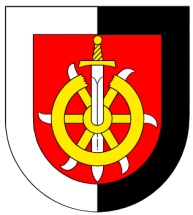 č.11/2022									30.11.2022Mikulášská nadílka	Zveme Vás, a především Vaše děti na setkání s Mikulášem, čerty a andělem. Ti dorazí do Klubu přátel Merboltic již tento pátek 2.11.2022 kolem 18 hodin. Jako tradičně si rádi poslechnou písničku nebo básničku, ale určitě se jim bude líbit třeba také nějaký obrázek apod. Děti budou obdarovány balíčky od Mikuláše. Místo bude veřejnosti přístupné od 17:30 do cca 21:00 hod.	Omlouvám se, že letos to ještě bude bez večerní taneční zábavy, snad mi to odpustíte a čerti mě neodnesou. Do příště se polepším. Limonády a drobné občerstvení zajistí zdarma obec, ale nebude chybět ani točené pivo a další nápoje (ty už ale za úplatu), takže můžete přijít alespoň zahnat žízeň a pozdravit známé. Komplexní pozemkové úpravy Merboltice	V prosinci 2011 Pozemkový úřad Děčín zahájil řízení o komplexních pozemkových úpravách v katastru obce Merboltice. Od té doby již uběhlo hodně let, proběhlo již také zaměření a zpřesnění katastrální mapy v zastavěném území (obnova katastrálního operátu), ale nyní jsme se dostali do konečné fáze, kdy v nejbližších dnech katastrální úřad zveřejní také novou katastrální mapu pozemků řešených v rámci pozemkových úprav a tím bude v celém katastrálním území (intravilán i extravilán) platit nová digitální katastrální mapa.	Pozemkový úřad v těchto dnech rozesílá vlastníkům dotčených pozemků dopis s informací, které pozemky na jejich listech vlastnictví zanikají a které je nahrazují, dále také informaci o věcných břemenech, předkupních právech a zástavních smlouvách, které se těchto pozemků týkají. 	Důležité je, že ke konci října 2022 skončila platnost veškerých nájemních smluv týkajících se pozemků dotčených komplexními pozemkovými úpravami a je potřeba uzavřít nové. Zde bych chtěl zdůraznit, že se to netýká všech nájemních smluv, ale pouze nájemních smluv u pozemků dotčených pozemkovou úpravou.	Majitelé pozemků řešených pozemkovou úpravou také mají povinnost informovat o změnách finanční úřad, kvůli aktualizaci dat pro daň z nemovitostí.	Tento projekt ale samozřejmě nepřináší pouze povinnosti a starosti, ale má důležitá pozitiva nejen pro obec. Obecně jde o zpřesnění hranic pozemků, nyní už v celém katastru, scelení a zpřístupnění všech pozemků jednotlivých vlastníků, práce s katastrální mapou bude nyní o mnoho snazší pro stanovení konkrétních hranic, projektování a plánování projektů a stavebních záměrů, a to malých i velkých jako je např. rekonstrukce elektrické sítě a dalších liniových staveb.	Je a bude to pro nás nyní v tomto ohledu všechno nové a jak to u takových věcí bývá, budeme přicházet na situace, se kterými si nebudeme vědět rady nebo je jen nebudeme chápat. Obec je v kontaktu s lidmi, kteří tuto problematiku řeší v rámci své práce a mají zkušenosti, proto si Vám dovoluji v této souvislosti nabídnout naši pomoc a součinnost, budeme se snažit Vám poradit my, příp. získat či ověřit informaci u kvalifikovaného člověka.Povinnost zřízení datových schránek	Od nového roku, od 1.1.2023 na základě změny zákona automaticky získají datovou schránku všichni živnostníci a nepodnikající právnické osoby. Pokud patříte do jedné ze jmenovaných skupin a dosud datovou schránku nemáte, věnujte tomu pozornost. Přístupové údaje obdržíte doporučeným dopisem během prvních tří měsíců roku 2023. Ale datovou schránku si můžete také založit sami již nyní. Více informací k tomu naleznete na webových stránkách www.chcidatovku.cz.Rozpočet obce 2023	Na úřední desce obce je zveřejněný Návrh rozpočtu obce Merboltice na rok 2023. Tento rozpočet je navržený jako schodkový, a příjmy ve výši 6.813.400,- Kč a výdaji ve výši 10.411.900,- Kč. Důvodem schodku ve výši 3.598.500,- Kč jsou dva projekty, na které má obec uzavřené smlouvy o dílo. Jedná se o realizaci Vrtu PHV-2 (cca 2 mil. Kč) a tvorbu projektové dokumentace na nový vodovodní řad (cca 1,6 mil. Kč). Na projektovou dokumentaci nového vodovodu měla obec poskytnutou dotaci ve výši 985 tis. Kč, která však nebyla využita a byla vrácena poskytovateli z důvodu nedodržení časových limitů, finanční prostředky se nyní budeme snažit získat buďto nyní znovu nebo tyto náklady na PD zahrnout do žádosti o dotaci až při samotné realizaci vodovodu. Na vrt PHV-2 má obec zatím přislíbenou dotaci ve výši 80% z uznatelných výdajů, které dle SOD činí 2,084 mil. Kč. Zde ale řešíme poměrně závažný problém, protože dle platné smlouvy o dílo měl být obci hotový vrt předán nejpozději do konce září 2022, ale dosud se tak nestalo! Je vyvrtáno cca 52 m z plánovaných 80 m. Dodavatel obci a SFŽP (poskytovatel dotace) zaslal pouze 14.10.2022 Informaci o dosavadním průběhu prací, kde nedodržení termínu zdůvodňuje nepředpokládaným složením geologického profilu. S tímto zdůvodněním se dle mě nelze ztotožnit, protože v blízkosti je Vrt PHV-1, který byl realizován poměrně nedávno a na stejný problém se tam již narazilo. Vrt PHV-2 byl proto již od začátku projektován s tím, aby bylo možné během hloubení změnit technologii hloubení až se na tento problém narazí. Zde také zástupce poskytovatele dotace upozorňuje a požaduje řádné zdůvodnění, proč se s vrtnými pracemi nezačalo bezodkladně, v souladu se smlouvou o dílo hned v květnu 2022, tedy po podpisu smlouvy. Po seznámení se s uvedenými skutečnostmi a několika nikam nevedoucích telefonátech obec zaslala 10.11. zhotoviteli datovou schránkou oficiální Výzvu k součinnosti a předložení návrhu řešení.  Dosud nemáme odpověď ani návrh řešení. Dnes nás kontaktoval zástupce zhotovitele, se kterým máme domluvené jednání na příští úterý. Jedná se o poměrně vážnou a složitou situaci, proto postup již konzultujeme také s advokátem. Snažím se být optimistou stále věřit, že tento projekt a na něj navazující rozpracované projekty neskončí velkým fiaskem a zklamáním.